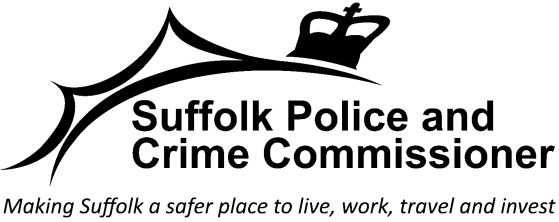 PCC PUBLIC MEETINGS 2017       The Police and Crime Commissioner, Tim Passmore launches his 2017 series of public meetings across the county with the first meeting in Eye on Tuesday 2nd May.Following the successful format of last year, the PCC will stage a meeting in each of the 18 Safer Neighbourhood areas.  The meetings are an opportunity for the public to ask questions of the PCC and the Constabulary, and to find out more about policing in the county.   Each meeting will involve a quick overview from Tim Passmore and the local Superintendent and then the public will have an opportunity to ask questions. The local Inspector responsible for policing in the local area, will add operational context.There is no need to book, please just turn up.   All meetings start at 7pm, tea and coffee will be served from 6.40pm.MayTues2EyeTown Hall, 1 Broad St, Eye IP23 7AFWed10Ipswich SERivers Social Club, Landseer Road, Ipswich IP3 0AZTues23FelixstoweTown Hall, Undercliff Road West, Felixstowe IP11 2AGThurs25StowmarketBlackbourne Centre, Blackbourne Road, Elmswell  IP30 9GYJuneWed7MildenhallSt Mary’s CofE Academy, Trinity Avenue, Mildenhall, IP28 7LRTues13HalesworthUnited Reformed Church, Quay Street, Halesworth IP19 8ERTues20IpswichCentralSt Margaret’s Primary School, Bolton Lane, Ipswich IP4 2BTSeptemberThurs7HaverhillSamuel Ward Academy, Chalkstone Way, CB9 0LDTues12Bury St EdmundsSouthgate Community Centre, Caie Walk, Bury St Edmunds  IP33 2QAThurs14BecclesBeccles Free School, Castle Hill, Beccles  NR34 7BQWed20SudburySudbury Town Hall, Old Market Place, Sudbury CO10 1TLThurs28NewmarketNewmarket Academy, Exning Rd, Newmarket CB8 0EBOctoberTues10LowestoftKirkley Centre, 154 London Rd South, Lowestoft NR33 0AZTues17Ipswich WestChantry Academy, Mallard Way, Ipswich ,  IP2 9LRNovemberThurs2WoodbridgeWoodbridge School, Burkitt Road, Woodbridge IP12 4JHTues7BrandonThe Harvest Centre, Weeting, Brandon IP27 0PWWed15HadleighVillage Hall, The Street, Capel St Mary, IP9 2EPTues28LeistonSizewell Sports and Social Club, King George’s Avenue, Leiston, IP16 4JX